C.U.R.E. KIT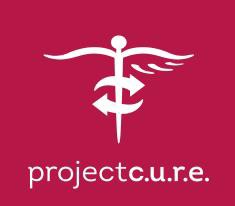 PACKING LISTINVENTORY NUMBER:   	Revised Cure Kit Packing List_2013.doc -AMOUNTDESCRIPTION10 pr.Gloves, Sterile (assorted sizes)1 boxGloves, Non-sterile (exam) Medium1 boxGloves, Non-sterile (exam) XL or LargeBrace and /or Splint 5-10Towels, Cloth10Chux20Tape, assorted sizes and types1IV Solution, 1000cc1Saline, 1000cc1 bagIV Supplies KitSurface Sanitizer Hand Sanitizing Wipes / Solutions 1 bagSkin prep kit: sponges, solution5Dressing, ABD Sterile 2Dressing Change Trays1 boxAlcohol / Betadine wipes10 Pkg.Alcohol / Betadine swabs100Applicators Sterile 50Tongue depressors 1 bagSkin Dressing KitEye pads / shield	100Bandaids25Dressing, Sponges 2x2 Sterile 25Dressing, Sponges 4x4 Sterile 5Bandage rolls, Ace5Bandage rolls, Coban10Bandage rolls, Kerlix, Kling Sterile 1 boxMasks, Surgical without shield5Masks, Surgical with shield1Laceration KitEye Protection, goggles (1to2)Drapes, sterile1 bag of 25Suture pack, assorted sizes, types, needles100Hypodermic Needles, Sterile, Luer-lock mixed gauges (20,22, 23, 25, 18) No 27-3120Syringes20Syringes, 1cc20Syringes, 3cc Luer-lock Sterile 10Syringes, 5cc Luer-lock Sterile10Syringes, 10cc Luer-lock Sterile2Syringes, 20cc Luer-lock Sterile2Syringes, Irrigation, Sterile3Syringe / bulb, irrigation, non-sterileCups, Specimen (2to5)KY lubrication jelly, package 2Skin scrub brushes1 bagCotton balls2Vaginal speculums25Plastic bags Miscellaneous Items1StethoscopeSkin Care SuppliesOral Care SuppliesTote1Thermometer5Comb /Brush            1Glucose Meter Kit w/suppliesMEDS - OTCAnalgesicsSkin OintmentsLidocaine